超级电容产业联盟清华大学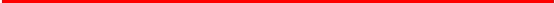 关于召开2022年超级电容学术研讨会的通知（第一轮会议通知）各有关单位：为向超电联盟第一任理事长杨裕生院士90寿辰及电化学储能学术生涯致敬，超电联盟特定于2022年9月3-4日（暂定）举办学术研讨会议。会议充分交流清洁电化学储能科研趋势（超级电容器与二次电池体系）与技术进展，促进我国电化学储能学术与产业的良性互动与共同健康发展，为切实落实国家“双碳”发展战略做出贡献。诚邀各相关领域的专家学者、企业管理者、科研人员、工程技术人员以及研究生踊跃参与本届会议交流。会议组织机构主办单位：    超级电容产业联盟承办单位：    清华大学化工系中国科学院电工研究所支持单位：    防化研究院北京化工大学南京航空航天大学天津工业大学同济大学汽车学院西南交通大学云南大学新型储能研究所中国科学院山西煤炭化学研究所（以上排名不分先后）大会组委会（排名不分先后）组织者：骞伟中，马衍伟，张强，曹高萍，张浩，高波，邱介山，张校刚，     卢文，徐斌，时志强，孙现众，郑俊生，陈成猛，杨维清会议时间9月3-4日（暂定），会期两天。（受疫情影响，会议采取线上形式）会议地点线上会议（腾讯会议）会议联系秘书摘要收集：崔超婕（助理研究员，清华大学化工系，cuicj06@tsinghua.edu.cn）会务：李秋（联盟秘书处，17710965156，liqiu2017a@163.com）会务：孙奇（联盟秘书处，15615133873，15615133873@163.com）日程安排（拟定）9月3日上午专场：超级电容器学术论坛主持人：徐斌教授，时志强教授，陈胜军总经理08：30-08：35  开幕词：骞伟中教授08：35-10：15  学术报告环节10：15-10：35  联盟白皮书发布环节10：35-12：00  学术报告环节9月3日下午专场：电池学术论坛主持人：张浩研究员，安仲勋总工，黄佳琦教授13：30-15：30  学术报告环节15：30-15：40  中场休息15：40-17：40  学术报告环节9月4日上午， 超级电容器学术论坛主持人：卢文教授，杨维清教授，孙现众研究员08：30-10：30  学术报告环节10：30-10：40  中场休息10：40-12：10  学术报告环节9月4日下午， 超级电容器学术论坛主持人：张校刚教授，郑俊生教授，陈成猛研究员13：30-15：30  学术报告环节15：30-15：40  中场休息15：40-17：40  学术报告环节17：40-17：50  闭幕词部分拟邀嘉宾超级电容科学及技术（邀请中）邱介山教授团队；高发明教授团队；杨全红教授团队；防化研究院团队；冯光教授团队；新宙邦团队；马衍伟研究员团队；骞伟中教授团队；奥威公司团队；中车新能源团队；阮殿波教授团队；杨维清教授团队；阎兴斌教授团队；张校刚教授团队；耐普恩公司团队；锦州凯美团队；范壮军教授团队；吴忠帅教授团队；时志强教授团队；卢文教授团队；陈成猛研究员团队；郑俊生教授团队；刘金平教授团队；华电电科院团队；今朝时代团队二次电池科学及技术（邀请中）崔光磊研究员团队；余彦教授团队；明军教授团队；陆盈盈教授团队；董全峰教授团队；范丽珍教授团队；张强教授团队；胡勇胜研究员团队（以上排名不分先后）会议口头报告征集    1、口头报告：15-20分钟；    2、所有报告均需在8月15日前提交报告回执表与中文摘要，报告摘要字数请控制在200-500字，格式见附件，报告摘要请发送至电子邮箱cuicj06@tsinghua.edu.cn。参会费用及相关事宜1、本次会议不收取会议费；2、收到本通知后，请参会代表务必在2022年8月15日之前报名；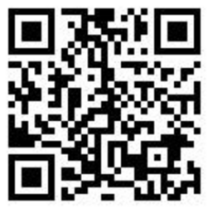 请扫描二维码即刻报名3、其他相关事宜详见第二轮会议通知。超级电容产业联盟                                                      清华大学化工系                                                           2022年8月1日                                                                                 附件2022年超级电容学术研讨会报告回执表论文摘要撰写说明及模板页面设置为A4，上下边距2.54 cm，左右边距2.8 cm；摘要撰写完成后，请保存为 Word文档提交。格式说明中文题目要求简洁清晰，三号黑体字体，居中。作者姓名：五号宋体字，居中，报告人姓名加下划线；作者单位、通讯地址：小五号宋体，居中；电子信箱：小五号Times New Roman字体。摘要正文：小五号宋体字体，单倍行距。关键词：2－5个关键词，小五号宋体。插图或附表题注用英文表述，小五号Times New Roman字体。中英文参考文献格式见模板，8号字体。中文文献用宋体，英文用Times New Roman字体。排序为：作者姓名、文章题目、杂志中文全称、出版年份（阿拉伯数字）、卷（期）号（阿拉伯数字粗）、起始页码（阿拉伯数字）。摘要模板：报告标题报告人1，第二作者2，…，通信作者1,*，…1工作单位，地址，邮编2工作单位，地址，邮编*Email: xxx@xxx摘要正文：中文，小五号宋体，单倍行距。英文字符用小五号，Times New Roman字体。Fig. 1 Figure title in English关键词：关键词一；关键词二；关键词三（五号宋体，关键词个数不超过5个）参考文献[1] F. Xu, K. F. Ren, and X. Cai  Extension of geometrical-optics approximation to on-axis Gaussian beam scattering. I. By a spherical particle.Appl. Opt. 2006, 45: 4990–9.[2] 薛明华,苏明旭,蔡小舒,超声多信号融合表征颗粒两相流实验研究[J].上海理工大学报，2009, 31（1）:35-44.报告人简介：（简介内容采用宋体五号字体）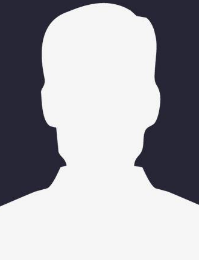 单位名称报告人姓名职 称报告人电话邮 箱报告题目：